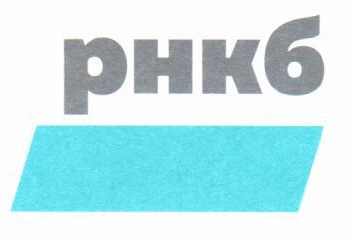 Уважаемые Клиенты!РНКБ Банк (ПАО) – банк со 100%-ным государственным участием, основная цель которого – предоставление каждому клиенту полного комплекса самых современных банковских продуктов и услуг при постоянном внедрении новейших достижений в области информационных технологий, совершенствовании бизнес-процессов и повышении уровня сервиса.Рады сообщить Вам, что РНКБ Банк является участником государственных программ, направленных на поддержку населения Краснодарского края.                         Одна из таких программ -  «Ипотека с Господдержкой». Напоминаем Вам, что программа Господдержки действует до 01.07.2021г. У Вас еще есть время воспользоваться уникальной возможностью, участвуя в данной программе,  получить льготный  кредит   на покупку собственного  жилья. Процентная ставка: от 5,5% годовых;Первоначальный взнос: от 15%;Максимальная сумма кредита: до 12 млн. руб.        Ходатайствуем перед Вами о распечатке вложения в сообщении и информировании руководителя Вашей организации, руководителей структурных подразделений, главного бухгалтера, а также будем признательны, если Вы доведете информацию всем сотрудникам компании или разместите на информационном стенде.Рады будем видеть Вас по адресу:ОО №333 РНКБ Банк (ПАО)ст. Новопокровская, ул. Почтовая, 30Телефон для справок +79298353866-Наталья; +79184251338-ОльгаС уважением,администрация Операционного офиса №333 ст. НовопокровскойРНКБ Банк ПАО